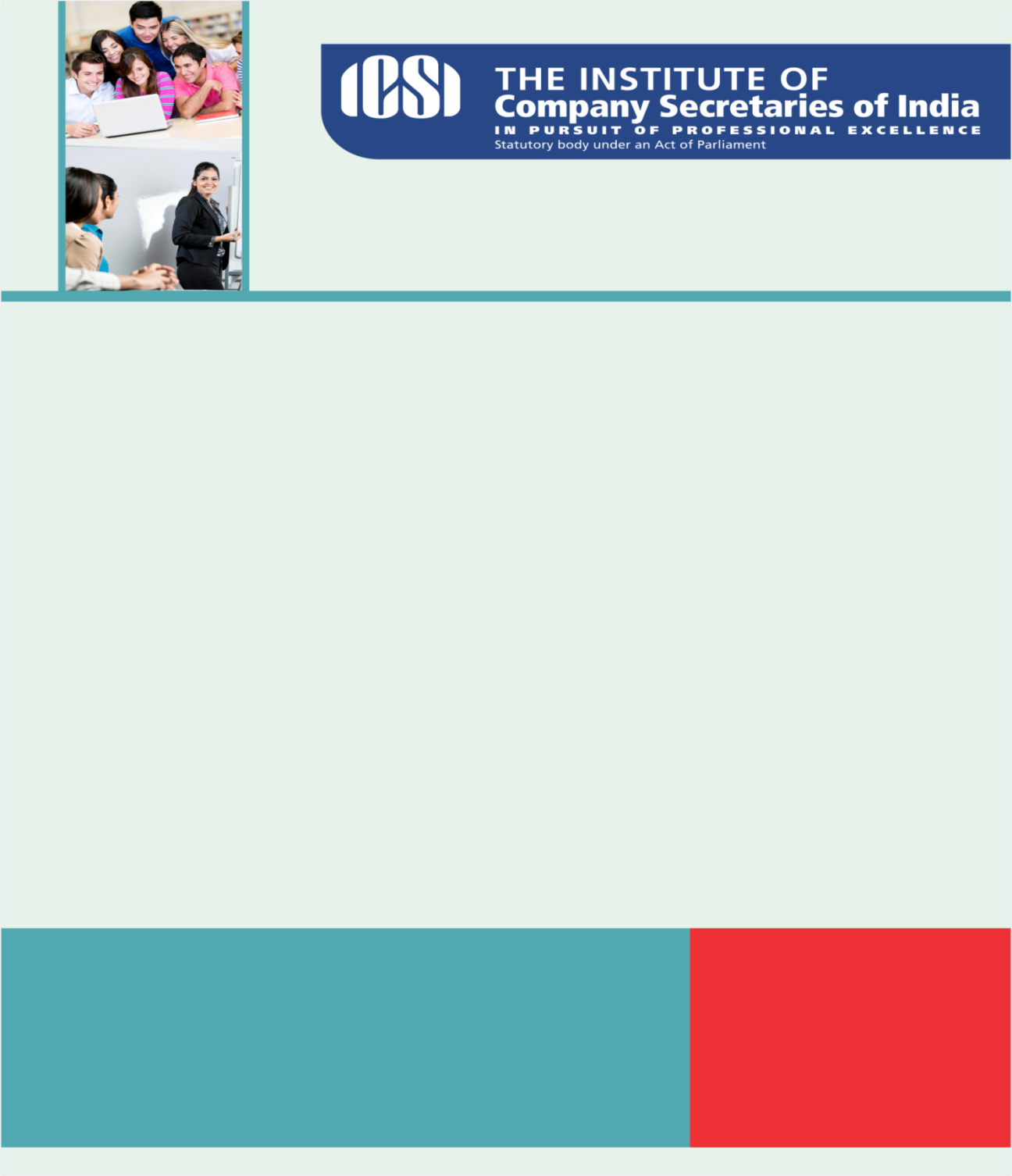 Knowledge Appraise News HeadlinesRegulatory Updates PIB: Model Guidelines on Direct Selling MCA:Forms AOC-4, INC-7, DIR-11, CHG-1, CHG-9 were recently revised on MCA21 Company Forms Download page. Stakeholders are advised to check the latest version before filing.Forms 20B and 23AC were recently revised on MCA21 Company Forms Download page. Stakeholders are advised to check the latest version before filing.IEPF forms are available on the IEPF portal http://www.iepf.gov.in/. Stakeholders are requested to plan accordingly.ICSI NewsRegistration Open for 44th National Convention of Company SecretariesE-book - Golden Leafs of ICSI’s National Conventions 1972-2015Authorization of Practicing Company Secretaries for Conducting Third Party Certification Audits Notification. Master classes on Goods and Services Tax.Global Congruence to promulgate International Corporate Governance Day: The Curtain Raiser Brochure.Inviting Participation- 16th ICSI National Awards for Excellence in Corporate Governance, 2016. Participations open till 25th Sep, 2016   
Final Questionnaire click here ; Final Questionnaire PSU click hereLegal Term“Dispono”Convey legally 
Kindly send your feedback/suggestions regarding CS updates at csupdate@icsi.eduFor Previous CS UPDATE(S) visit :  http://www.icsi.edu/Member/CSUpdate.aspxIf you are not receiving the CS update, kindly update your e-mail id with Institute’s database by logging on ICSI website.